Varhaiskasvatusyksikkö Siilitientoimintasuunnitelma kaudelle 2019-2020Toimintasuunnitelman rakenneVarhaiskasvatuksen toimintasuunnitelman laatiminenTyötämme ohjaavat arvotLapsen varhaiskasvatuksen aloittaminen ja siirtymisen käytännötOppimisympäristöYksikön toimintakulttuurin kuvaus, toimintakauden keskeiset periaatteet ja kehittämiskohdeToimintavuoden yhteiset tavoitteet:Sensitiivinen vuorovaikutusKäytämme koko kaupunkia oppimisen ja työteon ympäristönä Laaja-alainen osaaminenOppimisen alueetYhteistyö ja viestintäDokumentointi, arviointi ja kehittäminenVarhaiskasvatuksen toimintasuunnitelman laatiminenYksikön toimintasuunnitelma perustuu Opetushallituksen antamiin varhaiskasvatussuunnitelman perusteisiin 2018 sekä Helsingin kaupungin varhaiskasvatussuunnitelmaan 2019.Toimintasuunnitelmassa kuvataan, miten varhaiskasvatusta toimipisteessä tai yksikössä pedagogisesti käytännössä toteutetaan. Toimintasuunnitelma on ytimekäs käytännön varhaiskasvatustoiminnan kuvaus.Yksikön toimintasuunnitelma laaditaan toimintakaudelle ja siihen kirjataan toimintakauden varhaiskasvatuksen painopistealueet ja kehittämiskohteet.Jokaiselle lapselle laaditaan yhdessä perheen kanssa Lapsen varhaiskasvatussuunnitelma.Ryhmäkohtainen toiminnan suunnittelu perustuu lapsen varhaiskasvatuksen suunnitelmaprosessista saatuun tietoon, yksikön toimintasuunnitelmaan, Helsingin varhaiskasvatussuunnitelmaan sekä Vasu perusteisiin.Työtämme ohjaavat yhteiset arvotHelsinkiläinen varhaiskasvatus perustuu Vasu-perusteissa määritellyille arvoille sekä Helsingin kaupungin strategiaan 2017-2021 Vasuperusteissa määritellyt arvot:Lapsuuden itseisarvoJokainen lapsi hyväksytään sellaisena kuin hän on. Huolehdimme siitä, että jokainen lapsi saa olla tasavertainen ryhmän jäsen. Luomme turvallisen ilmapiirin jossa jokainen voi vapaasti ilmaista itseään. Leikille varataan runsaasti aikaa ja tilaa ja lasten omaehtoista leikkiä arvostetaan. Suojelemme lapsia ulkopuolelta tulevilta ikäviltä uutisilta.Ihmisenä kasvaminenToimimme oikeudenmukaisesti ja ohjaamme lapsia empatiaan, totuuteen, toisten hyvään kohteluun ja kannustamme heitä pitämään huolta kavereista. Kiusaamiselle ja väkivaltaiselle käytökselle on meillä nollatoleranssi. Jokainen siilitien ryhmä on tehnyt kiusaamisenehkäisysuunnitelman.Lapsen oikeudetJokaiselle lapselle mahdollistetaan keinot ilmaista itseään. Jokaiselle lapselle turvataan yhdenvertaiset mahdollisuudet osallistua ryhmän kaikkeen toimintaan ja oppia sekä kehittyä.Yhdenvertaisuus, tasa-arvo ja moninaisuusArvostamme lasta ja hänen perhettään riippumatta hänen taustastaan. Omalla esimerkillämme ohjaamme lapsia kohtelemaan toisiaan kunnioittavasti ja tasavertaisesti. Osoitamme olevamme kiinnostuneita jokaisesta lapsestaja huomioimme heidät toiminnassa tasapuolisesti. Huolehdimme siitä, että kaikilla perheillä on tasavertainen mahdollisuus vaikuttaa lapsen päivähoitoa koskeviin asioihin.Perheiden monimuotoisuusTeemme kunnioittavaa, avointa yhteistyötä jokaisen perheen kanssa. Mahdollistamme kaikille perheille tasavertaisen osallistumisen ja vaikuttamisen.Terveellinen ja kestävä elämäntapaOhjaamme lapsia terveelliseen elämäntapaan (ruokailu, hygienia, vaatetus, ulkoilu, liikunta). Tuemme tunnetaitojen kehittymistä ohjaamalla lasta tunnistamaan ja sanoittamaan sekä omia että toisten tunteita sekä arjentilanteissa, että ohjatuilla, tunnetaitoihin keskittyvillä tuokioilla. Käytämme apuna myös kirjallisuutta ja draamaa. Ohjaamme lapsia myös käsittelemään tunteitaan juttelemalla, mitä voi tehdä esim. jos kiukuttaa tai on surullinen. Juttelemme myös siitä, kuinka lapset voivat esim. lohduttaa surevaa kaveriaan. Vahvistamme lasten sidettä lähiympäristöön, luontoon, kotikaupunkiin ja kulttuuriin mm. retkien ja kirjallisuuden, valokuvien ja keskustelujen avulla.8.10.2019Lapsen varhaiskasvatuksen aloittaminenTutustuminenLapsi tutustuu ryhmään ja sen toimintaan yhdessä vanhempansa kanssa. Varhaiskasvatusta aloittaessa vanhempi on mukana toiminnassa yhdessä lapsen kanssa pehmeän laskun aikana. Lapsen päivää pidennetään mahdollisuuksien mukaan pikkuhiljaa ja lapsen tarpeen mukaan huoltaja on läsnä. Tutustumisen lomassa lapselle ja perheelle kerrotaan ryhmän käytännöistä ja toimintatavoista. Tutustumisen aikana luodaan turvallinen ja lämmin ympäristö varhaiskasvatuksen aloittamiseen.Siirtyminen toiseen ryhmäänEnnen siirtoa käydään keskustelua yksikössä sen ryhmän henkilöstön kesken, joiden ryhmän lapsia siirto koskee. Lapsiryhmässä keskustellaan siitä, mitä tarkoittaa ryhmään siirtyminen, myös huoltajia kehotetaan puhumaan siirtymiseen liittyvistä asioista kotona. Lapselle suunnitellaan tutustumiskertoja uuteen ryhmään niin, että mukana on tuttu aikuinen ryhmän henkilöstöstä. Huoltajien kanssa käydään asiasta tarvittaessa siirtopalaveri.Uusien lapsiryhmien muodostaminenUusia lapsiryhmiä muodostettaessa otetaan huomioon vuorovaikutussuhteiden pysyvyys, jotta lapsella olisi uudessa ryhmässä mahdollisuuksien mukaan tuttua henkilöstöä, tilat ja kaverit. Ryhmiä muodostettaessa otetaan huomioon myös lasten ikä-ja kehitystaso sekä perheiden kanssa käydyt keskustelut. Yksikön tiloja sekä alueen ulkotiloja otetaan käyttöön ja hyödynnetään mahdollisimman hyvin ryhmien toiminnan mahdollistamiseksi.Lapsen vasuprosessi –yhteisesti sovitut käytännötLapsen vasuprosessi aloitetaan alkusyksystä havainnoimalla lasta yksilönä ja osana ryhmää. Havaintoja lapsesta jaetaan yhteisissä tiimeissä henkilöstön kesken. Ryhmän varhaiskasvatuksen opettaja käy vasukeskustelut huoltajien kanssa sekä kirjaa käydyt keskustelut. Käydyistä keskusteluista nousseet asiat jaetaan tiimissä. Tarvittaessa varhaiskasvatussuunnitelmaa päivitetään kauden aikana. Vasu arvioidaan keväällä henkilöstön ja huoltajien kanssa arviointikeskustelussa. OppimisympäristöSiilitien varhaiskasvatusyksikköön kuuluu Emotalo, Ilvestalo ja Hertsikan ala-asteella, Hillerikujan toimipisteessä toimivat esiopetusryhmät. Emotalossa toimii viisi ryhmää ja näistä yksi toimii metsäryhmänä retkeillen kolmesti viikossa. Ilvestalossa toimii kolme ryhmää ja Hertsikan ala-asteen Hillerikujan toimipisteessä toimii yksikkömme kolme esiopetusryhmää. Siilitien Päiväkoti sijaitsee viihtyisän pihan ja vehreän puistoalueen reunustamana vain kivenheiton matkan päässä Siilitien metroasemalta Hillerikujan ja Siilitien kulmassa. Yksikössä hyödynnetään kaikkia tiloja mahdollisimman monipuolisesti. Ryhmien erilaisia tiloja hyödynnetään toisten ulkoillessa, salivuorot on jaettu ryhmien kesken ja koulun liikuntasalia käytetään myös alle esiopetusikäisten jumppatuokioihin. Myös ulkotiloja hyödynnetään ulkoilua vuorottelemalla ja aktiivisesti tehdään retkiä lähimaastoon sekä hyödyntäen koko kaupunkia oppimisemme ympäristönä.Oppimisympäristöä muokataan kauden alussa ja tilat suunnitellaan vastaamaan lasten ikä- ja kehitystasoa.  Kauden aikana oppimisympäristöä muokataan lasten mielenkiinnon kohteita hyödyntäen. Henkilöstö havainnoin lasten toimintaa ja leikkiä ja muokkaa sekä arvioi yhdessä lasten kanssa ympäristöä. Ryhmissä huomioidaan kestävä kehitys: uusiokäyttöä, kierrätystä ja luonnon kunnioitusta. Leluja järjestellään yhdessä lasten kanssa, jotta ne ovat helposti leikkiin otettavissa ja tarvittaessa uusimme leikkivälineitä kierrättäen niitä ryhmien välillä tai ostaen uusia. Huomioimme turvallisen tunneympäristön. Takaamme lapsille leikkirauhan pienryhmätoiminnalla, olemalla aktiivisesti läsnä kaikessa toiminnassa sekä antamalla lapselle tilaisuuden olla lähellä ja tulla syliin aina näin halutessaan.Yksikön toimintakulttuurin kuvaus, toimintakauden keskeiset periaatteet ja kehittämiskohdeSiilitien varhaiskasvatusyksikön henkilöstön tavoitteena on toimia sensitiivisinä kasvattajina. Sensitiivinen kasvattaja kuuntelee lasta kaikilla aisteilla, on läsnä huomioimassa lapsen kehitysvaiheet ja toiveet. Lasten havainnointi on tärkeää ja toimintaa suunnitellaan havainnoiden mukaan. Sensitiivinen kasvattaja hyväksyy lapsen yksilönä, huomioi lapsen voimavarat arjessa sekä ennakoi toiminnan kulun, huomioiden lapsen sekä perheen kulttuuri ja taustat. Sensitiivinen kasvattaja kannustaa ja kehuu, näkee ja kuulee sekä osaa asettaa tarvittaessa rajat. Sensitiivinen kasvattaja kohtaa vanhemmat yksilöllisesti.Päiväkodin henkilöstö sitoutuu yhdessä kehittämään ja arvioimaan sensitiivisyyttä rehellisellä ja avoimella keskustelulla. Keskusteluja käydään säännöllisesti tiimipalavereissa ja asetetaan lasta kuulemisen ja kuuntelemisen tavoite. Kasvattajat keskustelevat yhdessä siitä, millainen käsitys heillä on sensitiivisyydestä sekä yhdessä sopivat siitä mitä lapsesta keskustellaan ottaen huomioon erilaiset kasvattajien näkemykset. Ryhmän tiimisopimuksessa sovitaan tiimin yhteiset konkreettiset pelisäännöt ja sopimus toimii arvioinnin välineenä. Toimintamme tavoitteena on tutkiva, leikkivä, sosiaalinen ja hyvän itsetunnon omaava iloinen lapsi. Yhdessä vanhempien kanssa käymme keskustelua ja luomme yhteisen näkemyksen lapsen kasvun ja kehityksen turvaamiseksi. Ohjaamme lasta sosiaalisuuteen rohkaisemalla häntä ilmaisemaan tunteensa, hyväksymään erilaiset tunteet ja keskustelemaan niistä. Leikki on mielestämme paras tapa oppia vuorovaikutustaitoja. Leikkiä dokumentoidaan valokuvaamalla henkilöstön tai lasten toimesta. Lapsia ohjataan huomioimaan, ettei kukaan jäisi yksin. Lapsia kannustetaan auttavaisuuteen ja rakentavaan yhteistyöhön. Pidämme yllä keskustelevaa ilmapiiriä, joka antaa kaikille mahdollisuuden kertoa mielipiteitään ja ajatuksiaan. Samalla harjoittelemme lasten kanssa toisten kuuntelemista. Kannustamme lapsia kuuntelemaan, mitä toisella on kerrottavanaan. Meillä lapsen kielelliset taidot eivät rajoita hänen mahdollisuuksiaan toimia vuorovaikutuksessa muiden kanssa, sillä riittävällä tuella ja esim. kuvia käyttäen jokaisella on oikeus ja mahdollisuus tulla kuulluksi ja nähdyksi. Lasten ajatuksien kuulemiseen ja yhdessä pohtimista varten on perustettu yksikössä lasten kerho, joka käsittelee aikuisen johdolla kestävää kehitystä ja luonnonsuojelua koskevia asioista. Metsän suojelukerhoon osallistuu jokaisesta yli 3-vuotiaiden ryhmästä kaksi lasta kuukausittain. Siilitiellä pidämme yllä leikkiin kannustavaa toimintakulttuuria. Leikille on varattu joka päivä runsaasti aikaa. Päiväkodin tilat ovat joustavasti lasten leikkikäytössä. Lasten leikkejä havainnoidaan ja niihin osallistutaan, mutta osaamme antaa lapsille myös leikkirauhan. Autamme lapsia kehittämään leikkejään, esim. laajentamaan kotileikkiä niin että sieltä voi vierailla kirjasto-, lääkäri- ja kauppaleikeissä. Leikille annetaan riittävästi aikaa. Toiminnallinen oppiminen leikin kautta on meille tärkeää – kuten myös lasten luova vapaa leikki!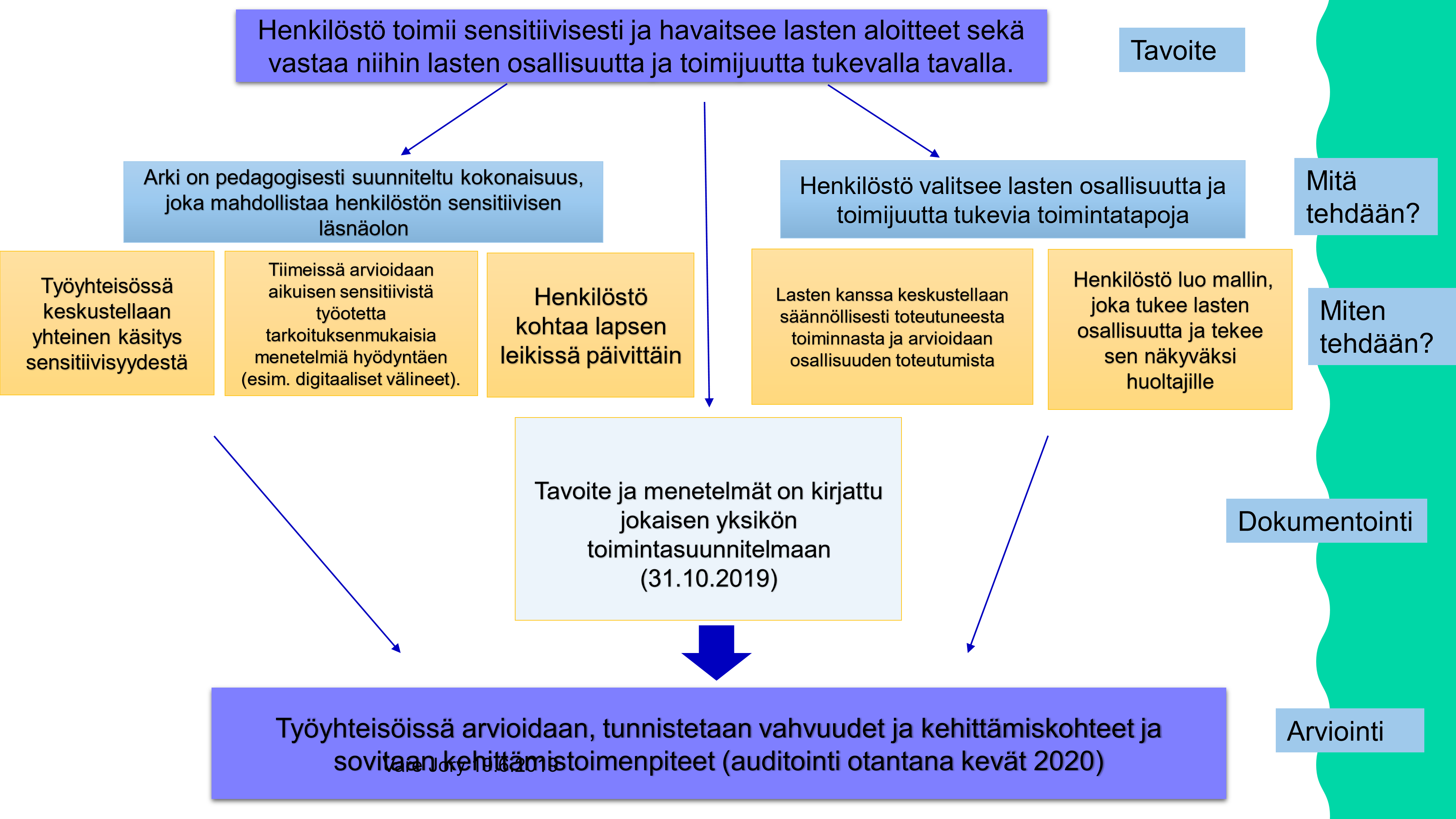 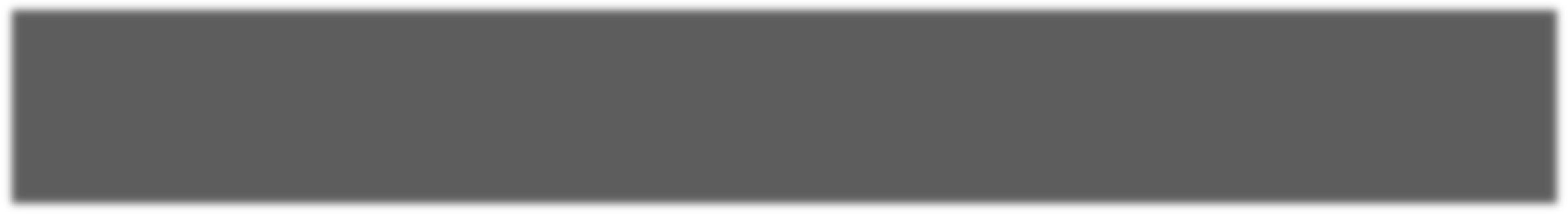 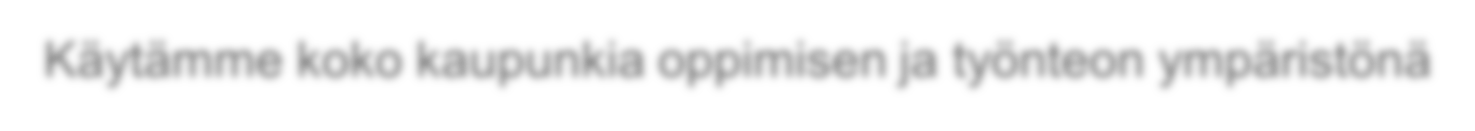 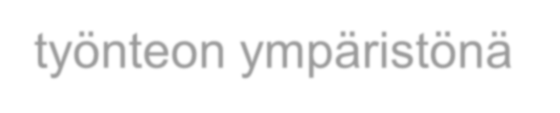 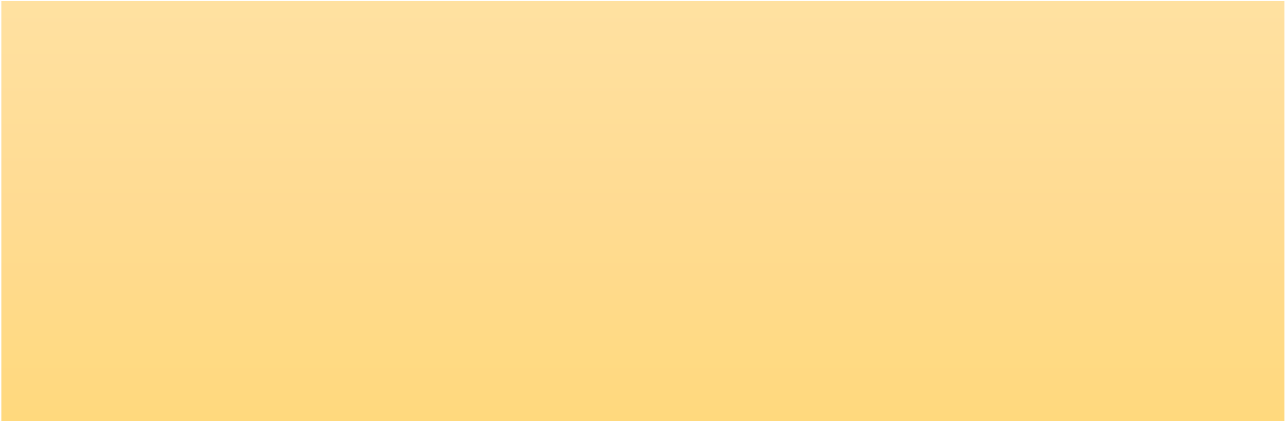 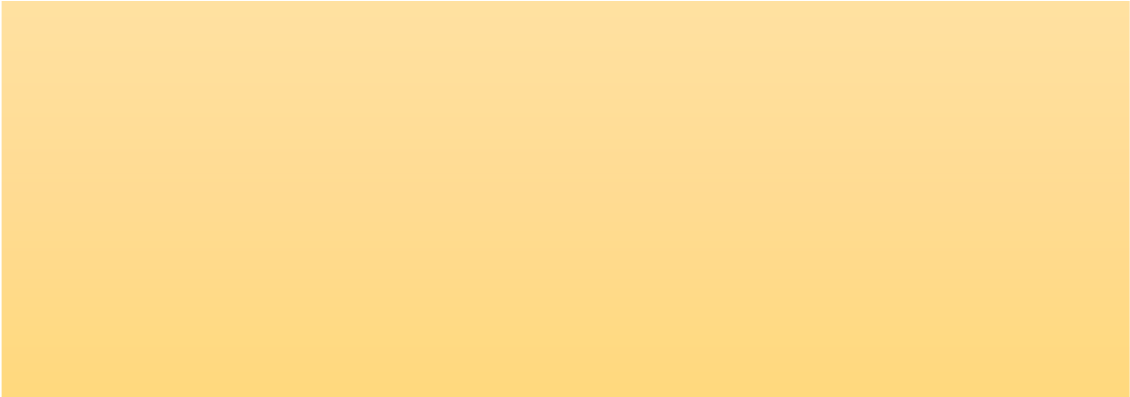 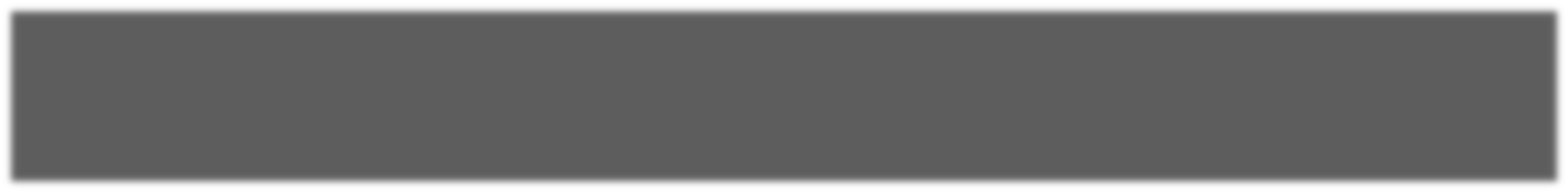 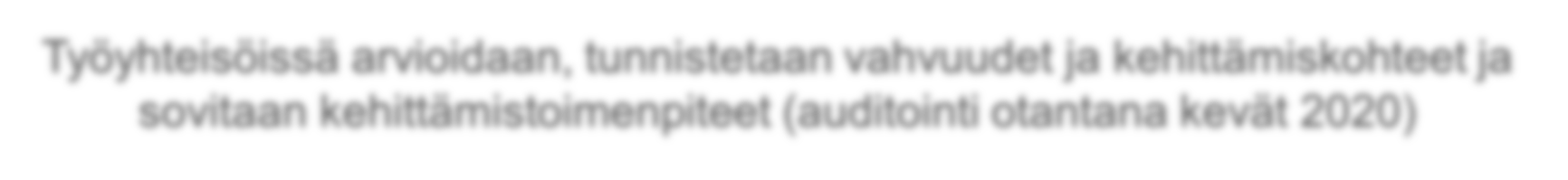 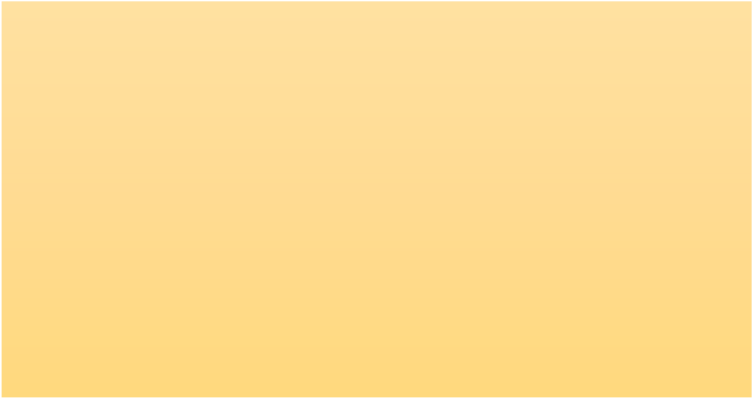 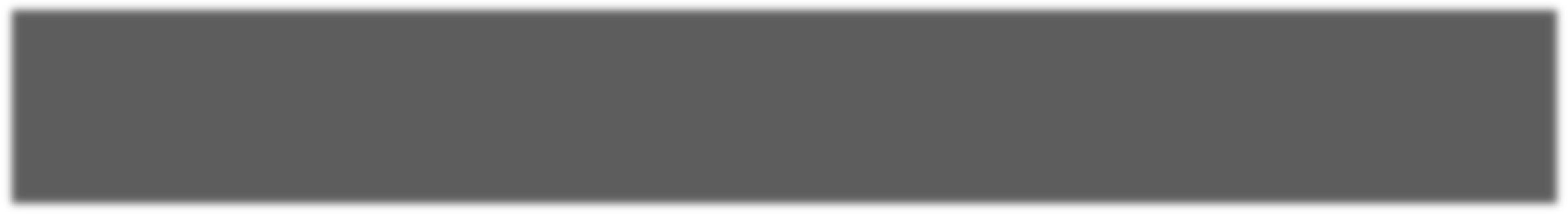 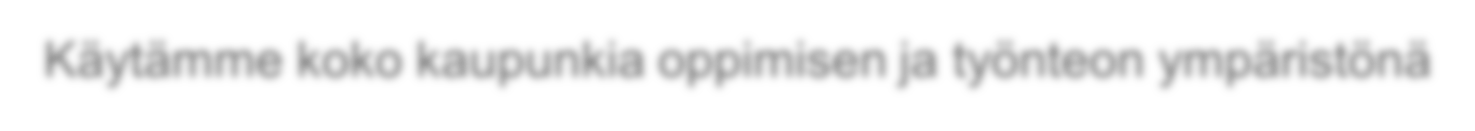 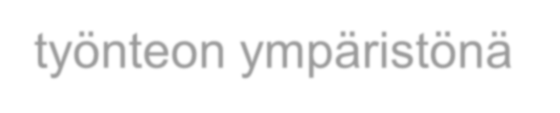 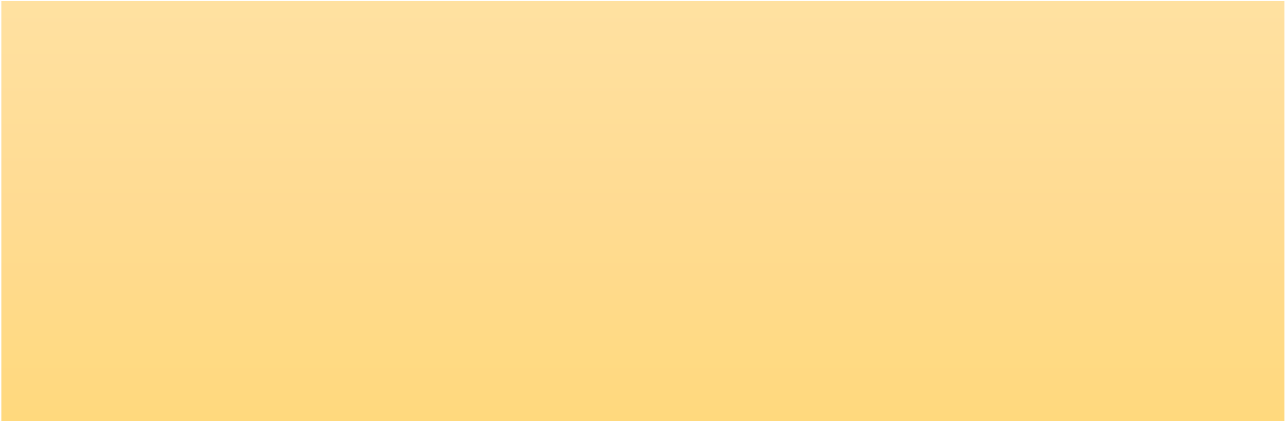 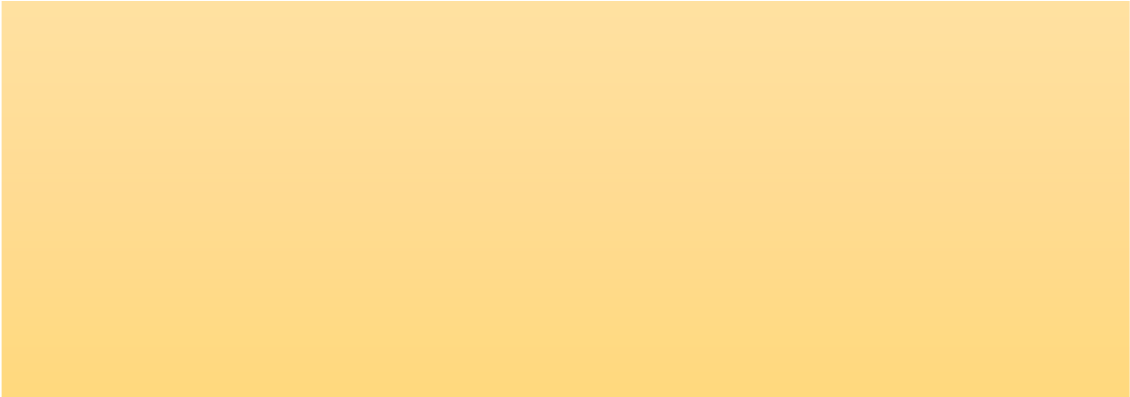 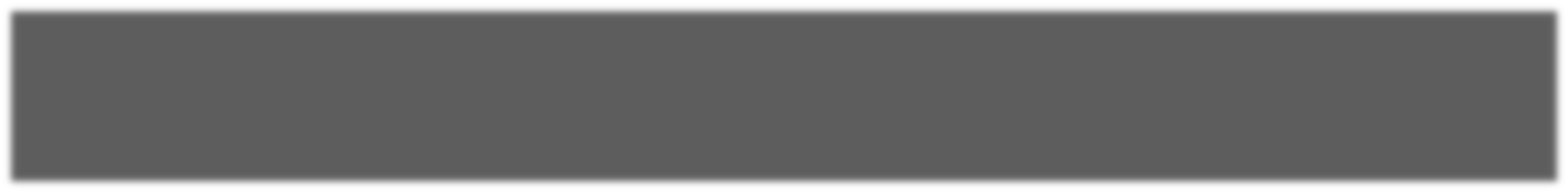 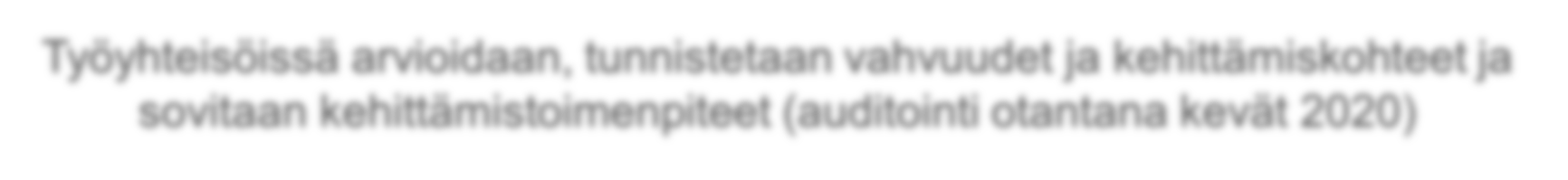 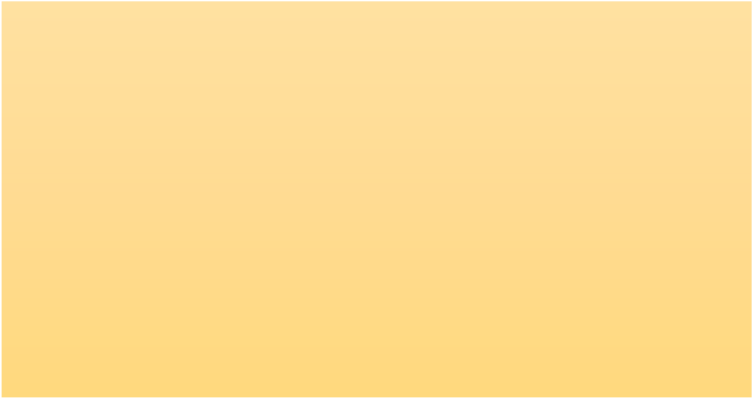 Yhteistyö ja viestintäPedagoginen dokumentointiPedagoginen dokumentointi on keskeinen työmenetelmä varhaiskasvatuksessa ja sitä voidaan tehdä monella tavalla ja monenlaisilla menetelmillä. Varhaiskasvatusyksikkö Siilitiellä käydään jatkuvaa keskustelua arjessa ja arvioidaan toteutunutta toimintaa. Jokaisella ryhmällä on oma toimintasuunnitelma ja toiminnalleen asetetut pedagogiset tavoitteet. Toimintasuunnitelman pohjalta arvioidaan toimintaa yhdessä tiimeissä sekä reflektoidaan omaa toimintaa. Esimiehen kanssa käydään lisäksi arviointia viikoittain kokouksissa sekä vuosittain ryhmä -ja yksilötasolla.Varhaiskasvatusyksikkö Siiliteillä lasten tuottamia teoksia taltioidaan tai niitä kuvataan kasvunkansioihin. Toimintaa dokumentoidaan myös kuvaamalla videoita sekä valokuvaamalla toimintaa ja lapsia. Lasten sadutusta, haastatteluja sekä sadutuksen tallentamista ja lapsilta saatuja tietoja, ideoita ja nostoja hyödynnetään toiminnan suunnittelussa ja kasvatuksen yksilöinnissä. Dokumentointeja on vanhempien nähtävillä kasvunkansiossa, ryhmätilojen seinillä sekä sosiaalisessa mediassa. Vanhemmat voivat osallistua varhaiskasvatusyksikön kehittymiseen ja arviointiin keskusteluissa henkilöstön kanssa kuten varhaiskasvatussuunnitelmaa pidettäessä, osallistumalla vanhempainiltoihin sekä vuosittain asiakastyytyväisyyskyselyihin vastaamalla.